Ποιητική βραδιά αφιερωμένη στον Κώστα Καρυωτάκη από το Δήμο Λαμιέων και το Σύνδεσμο ΦιλολόγωνΠοιητική βραδιά αφιερωμένη στον ποιητή Κώστα Καρυωτάκη διοργανώνουν ο Δήμος Λαμιέων και ο Σύνδεσμος Φιλολόγων Νομού Φθιώτιδας την Κυριακή 6 Νοεμβρίου 2016 και ώρα 19.00 στην αίθουσα του Πολιτιστικού Κέντρου του Δήμου Λαμιέων, που βρίσκεται επί της οδού Λεωνίδου 9 – 11. Την  μουσική της εκδήλωσης επιμελήθηκε  το μουσικό τμήμα της Πολιτιστικής Ομάδας της Ε.Λ.Μ.Ε. Φθιώτιδας.       Από το Γραφείο Τύπου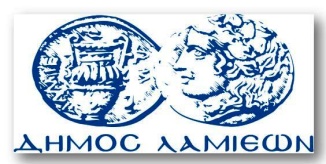         ΠΡΟΣ: ΜΜΕ                                                            ΔΗΜΟΣ ΛΑΜΙΕΩΝ                                                                     Γραφείου Τύπου                                                               & Επικοινωνίας                                                       Λαμία, 3/11/2016